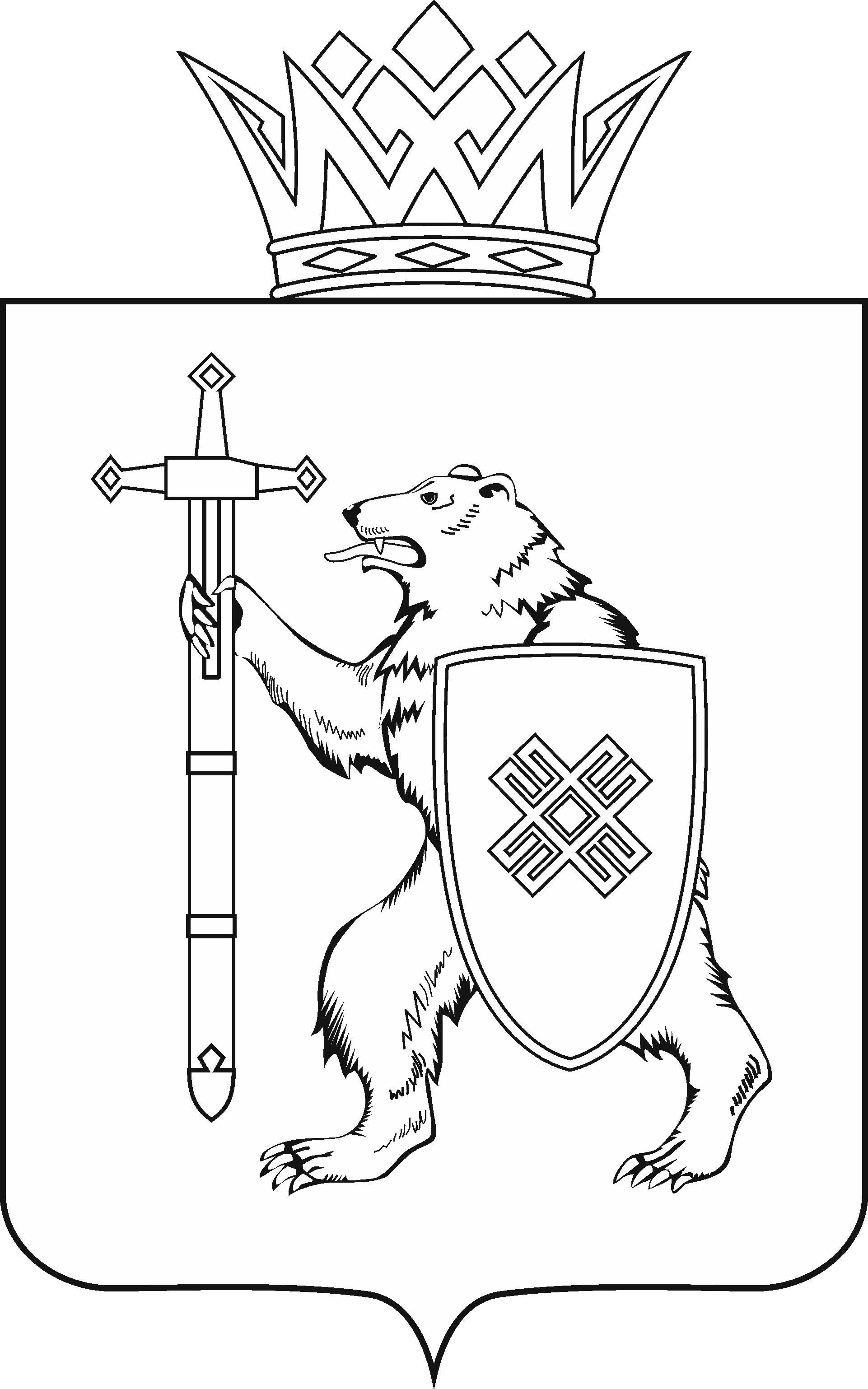 Тел. (8362) 64-14-16, 64-13-95, факс (8362) 64-14-11, E-mail: info@gsmari.ruПРОТОКОЛ № 24ЗАСЕДАНИЯ КОМИТЕТА1. О проекте постановления Государственного Собрания Республики Марий Эл «О назначении мирового судьи судебного участка № 5 Йошкар-Олинского судебного района Республики Марий Эл».Комитет решил: 1. Поддержать кандидатуру Ивановой Татьяны Геннадьевны для назначения на трехлетний срок полномочий мировым судьей судебного участка № 5 Йошкар-Олинского судебного района Республики Марий Эл.2. Внести проект постановления Государственного Собрания Республики Марий Эл «О назначении мирового судьи судебного участка № 5 Йошкар-Олинского судебного района Республики Марий Эл» на рассмотрение пятнадцатой сессии Государственного Собрания Республики Марий Эл.2. О проекте постановления Государственного Собрания Республики Марий Эл «О назначении мирового судьи судебного участка № 7 Йошкар-Олинского судебного района Республики Марий Эл».Комитет решил: 1. Поддержать кандидатуру Геро́йменко Надежды Анатольевны для назначения на трехлетний срок полномочий мировым судьей судебного участка № 7 Йошкар-Олинского судебного района Республики Марий Эл.2. Внести проект постановления Государственного Собрания Республики Марий Эл «О назначении мирового судьи судебного участка № 7 Йошкар-Олинского судебного района Республики Марий Эл» на рассмотрение пятнадцатой сессии Государственного Собрания Республики Марий Эл.3. О проекте закона Республики Марий Эл «О внесении изменений в Закон Республики Марий Эл «О реализации полномочий Республики Марий Эл в области лесных отношений».Комитет решил:1. Поддержать проект закона Республики Марий Эл «О внесении изменений в Закон Республики Марий Эл «О реализации полномочий Республики Марий Эл в области лесных отношений» с учетом заключения правового управления Аппарата Государственного Собрания Республики Марий Эл.2. Направить проект закона Республики Марий Эл «О внесении изменений в Закон Республики Марий Эл «О реализации полномочий Республики Марий Эл в области лесных отношений» на рассмотрение комитетов Государственного Собрания Республики Марий Эл.4. О проекте закона Республики Марий Эл «О поправках к Конституции Республики Марий Эл».Комитет решил: Проект закона Республики Марий Эл «О поправках к Конституции Республики Марий Эл» поддержать и внести на рассмотрение пятнадцатой сессии Государственного Собрания Республики Марий Эл.5. О проекте закона Республики Марий Эл «О гражданской обороне в Республике Марий Эл».Комитет решил: Проект закона Республики Марий Эл «О гражданской обороне в Республике Марий Эл» поддержать и внести на рассмотрение пятнадцатой сессии Государственного Собрания Республики Марий Эл.6. О проекте закона Республики Марий Эл «О внесении изменения в статью 8 Закона Республики Марий Эл «Об Общественной палате Республики Марий Эл».Комитет решил: Проект закона Республики Марий Эл «О внесении изменения в статью 8 Закона Республики Марий Эл «Об Общественной палате Республики Марий Эл» поддержать и внести на рассмотрение пятнадцатой сессии Государственного Собрания Республики Марий Эл.7. О проекте постановления Государственного Собрания Республики Марий Эл «О назначении членов Квалификационной коллегии судей Республики Марий Эл - представителей общественности».Комитет решил: Проект постановления Государственного Собрания Республики Марий Эл «О назначении членов Квалификационной коллегии судей Республики Марий Эл - представителей общественности» поддержать и внести на рассмотрение пятнадцатой сессии Государственного Собрания Республики Марий Эл.8. Об обязательном публичном отчете Главы Республики Марий Эл о результатах независимой оценки качества условий оказания услуг организациями в сфере культуры, охраны здоровья, образования, социального обслуживания, действующими на территории Республики Марий Эл, по итогам 2019 года.Комитет решил:Проект постановления Государственного Собрания Республики Марий Эл «Об обязательном публичном отчете Главы Республики Марий Эл о результатах независимой оценки качества условий оказания услуг организациями в сфере культуры, охраны здоровья, образования, социального обслуживания, действующими на территории Республики Марий Эл, по итогам 2019 года» поддержать и внести на рассмотрение пятнадцатой сессии Государственного Собрания.9. О проекте постановления Государственного Собрания Республики Марий Эл «О досрочном прекращении полномочий депутата Государственного Собрания Республики Марий Эл седьмого созыва Севастьянова Виктора Викторовича».Комитет решил:Проект постановления Государственного Собрания Республики Марий Эл «О досрочном прекращении полномочий депутата Государственного Собрания Республики Марий Эл седьмого созыва Севастьянова Виктора Викторовича» поддержать и внести на рассмотрение пятнадцатой сессии Государственного Собрания.10. О проекте постановления Государственного Собрания Республики Марий Эл «О Программе законопроектной работы Государственного Собрания Республики Марий Эл на 2021 год».Комитет решил:Проект постановления Государственного Собрания Республики Марий Эл «О Программе законопроектной работы Государственного Собрания Республики Марий Эл на 2021 год» поддержать и внести на рассмотрение пятнадцатой сессии Государственного Собрания.11. О проекте постановления Государственного Собрания Республики Марий Эл «О Программе деятельности Государственного Собрания Республики Марий Эл седьмого созыва на 2021 год».Комитет решил:Проект постановления Государственного Собрания Республики Марий Эл «О Программе деятельности Государственного Собрания Республики Марий Эл седьмого созыва на 2021 год» поддержать и внести на рассмотрение пятнадцатой сессии Государственного Собрания.12. О предложениях к повестке дня пятнадцатой сессии Государственного Собрания Республики Марий Эл.Комитет решил:Согласиться с предложенной повесткой дня пятнадцатой сессии Государственного Собрания с учетом решения Комитета по социальному развитию о направлении на доработку проекта закона «О дополнительных мерах социальной поддержки семей, имеющих детей».13. О секретариате пятнадцатой сессии Государственного Собрания Республики Марий Эл.Комитет решил:1. Согласиться с предложенными кандидатурами в состав секретариата пятнадцатой сессии Государственного Собрания Республики Марий Эл.2. Проект постановления Государственного Собрания Республики Марий Эл «О секретариате пятнадцатой сессии Государственного Собрания Республики Марий Эл» поддержать и внести на рассмотрение Государственного Собрания Республики Марий Эл.14. О порядке работы пятнадцатой сессии Государственного Собрания Республики Марий Эл.Комитет решил:1. Согласиться с порядком работы пятнадцатой сессии Государственного Собрания Республики Марий Эл.2. Проект постановления Государственного Собрания Республики Марий Эл «О порядке работы пятнадцатой сессии Государственного Собрания Республики Марий Эл» поддержать и внести на рассмотрение Государственного Собрания Республики Марий Эл.15. Об обращении депутата Кожанова В.Т. о возможности изменения порядка рассмотрения законопроектов, подлежащих рассмотрению Государственным Собранием Республики Марий Эл. Комитет решил:1. Информацию депутата Государственного Собрания Республики Марий Эл Кожанова В.Т. принять к сведению.2. Направить обращение депутата Государственного Собрания Республики Марий Эл Кожанова В.Т. в Аппарат Государственного Собрания Республики Марий Эл для дополнительного изучения и подготовки ответа.Проекты федеральных законов:О проекте федерального закона № 1070685-7 «О внесении изменений в статью 11 Федерального закона «Об экологической экспертизе» и Федеральный закон «О безопасном обращении с пестицидами и агрохимикатами» (в целях обеспечения эффективности и безопасности применения пестицидов и агрохимикатов) – внесен Правительством Российской Федерации.О проекте федерального закона № 1064136-7 «О внесении изменений в Лесной кодекс Российской Федерации в части использования лесов для осуществления видов деятельности в сфере рыбного хозяйства» – внесен Правительством Российской Федерации.О проекте федерального закона № 1056081-7 «О внесении изменений в статью 50 Водного кодекса Российской Федерации» (в части создания условий для обособленного использования акваторий водных объектов в целях организации отдыха и оздоровления детей) – внесен депутатами Государственной Думы Н.В.Костенко, И.М.Гусевой, Н.И.Осадчим.О проекте федерального закона № 1062542-7 «О внесении изменений в Закон Российской Федерации «О недрах» в части совершенствования правового регулирования сбора поделочных материалов в виде палеонтологических останков – внесен депутатами Государственной Думы А.В.Гордеевым, Н.П.Николаевым, Г.И.Данчиковой.О проекте федерального закона № 1062972-7 «О внесении изменений в Закон Российской Федерации «О недрах» в части совершенствования правового регулирования отношений в области прекращения и восстановления права пользования участками недр – внесен Правительством Российской Федерации. О проекте федерального закона № 1056919-7 «О внесении изменений в статьи 15 и 22 Федерального закона «О геодезии, картографии и пространственных данных и о внесении изменений в отдельные законодательные акты Российской Федерации» (в части уточнения требований к отображению границ на картографических материалах) – внесен Правительством Российской Федерации. По вопросам 16 – 21 о проектах федеральных законов, поступивших на рассмотрение Комитета, Комитет решил:Информацию о проектах федеральных законов, поступивших на рассмотрение Комитета, принять к сведению.МАРИЙ ЭЛ РЕСПУБЛИКЫН КУГЫЖАНЫШ ПОГЫНЖОАГРОПРОМЫШЛЕННЫЙ КОМПЛЕКСЫМ ВИЯҥДЫМЕ, ЭКОЛОГИЙ ДА ПӰРТӰС ДЕНЕ ПАЙДАЛАНЫМЕ ШОТЫШТО КОМИТЕТЛенин проспект, 29-ше, Йошкар-Ола, 424001ГОСУДАРСТВЕННОЕ СОБРАНИЕ РЕСПУБЛИКИ МАРИЙ ЭЛКОМИТЕТ ПО РАЗВИТИЮАГРОПРОМЫШЛЕННОГОКОМПЛЕКСА, ЭКОЛОГИИ И ПРИРОДОПОЛЬЗОВАНИЮЛенинский проспект, 29, г. Йошкар-Ола, 42400116 декабря 2020 года 14.00Зал заседанийГосударственного Собрания Республики Марий Эл 